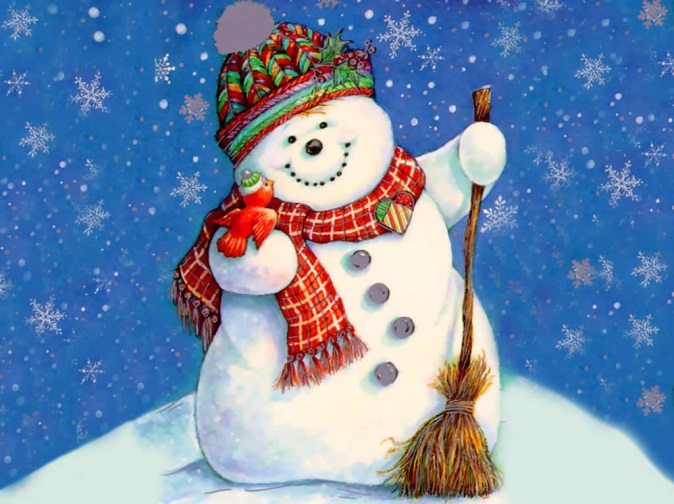 Elementary School:Sunday school each Sunday at the 9:45am service. All ages meet in the Purple Room across the patio.**Coming Soon! Intergenerational Bible Study! Keep an eye out for more info!**Middle School:Confirmation continues to meet each Wednesday at 7:00pm. 
6th & 7th Grade - Shari Swanson – (cygnet418@aol.com) Conf. Rm. 206
8th Grade – Pastor Jennie – (Jenniferchrien@gmail .com)Youth RoomMiddle School Chat meets every 2nd & 4th Sunday at 9:45am.High School:Youth Group meets every 2nd and 4th Thursday at 8pm in the Youth Room.college/Young Adults:4th Sunday at 8:00pm - Bible study at the Lembke’s house. 4268 Nome Circle, Simi Valley.  Amanda  (805) 279-2676Wednesday December 20th at 6:30pm at Toppers Pizza. In January, we will resume meetings at our house on the 4th Sunday each month at 8pm.
